Term 3		Sharing topics                                        Dear Parents/ Caregivers,				Here is the list of topics for Sharing in Term 3. Many relate to our Inquiry Unit- People from Other Places- The Rio Olympics. As part of the Listening and Speaking skills development the students will be assessed on their presentations.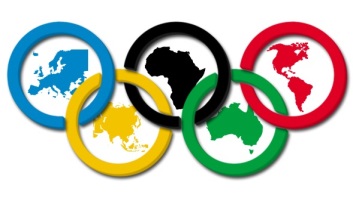 Thank you                                                                                                                                                                 Renee FisherTerm 3		Sharing topics                                        Dear Parents/ Caregivers,				Here is the list of topics for Sharing in Term 3. Many relate to our Inquiry Unit- People from Other Places- The Rio Olympics. As part of the Listening and Speaking skills development the students will be assessed on their presentations.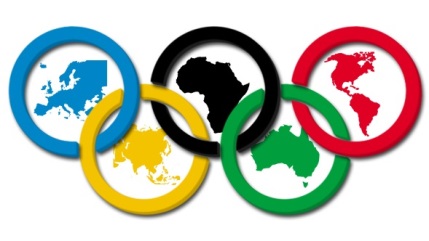 Thank you                                                                                                                                                                 Renee FisherWeekTopic1My Holidays2Make a list of all the sports you know are in the Olympics.3Tell us 3 facts about one of the sports in the Olympics.4If you were in the Olympics what sport would you participate in?5Draw an illustration of your favourite book character.6How I help my Dad at home.7My Show bag design- Design your own show bag, What would you have in it.8Share with us the customs from another countries culture-this could be the country you researched with your learning buddy.9What have you learnt from the inquiry topic “People from Other Places- The Rio Olympics”?10Free choiceWeekTopic1My Holidays2Make a list of all the sports you know are in the Olympics.3Tell us 3 facts about one of the sports in the Olympics.4If you were in the Olympics what sport would you participate in?5Draw an illustration of your favourite book character.6How I help my Dad at home.7My Show bag design- Design your own show bag, What would you have in it.8Share with us the customs from another countries culture-this could be the country you researched with your learning buddy.9What have you learnt from the inquiry topic “People from Other Places- The Rio Olympics”?10Free choice